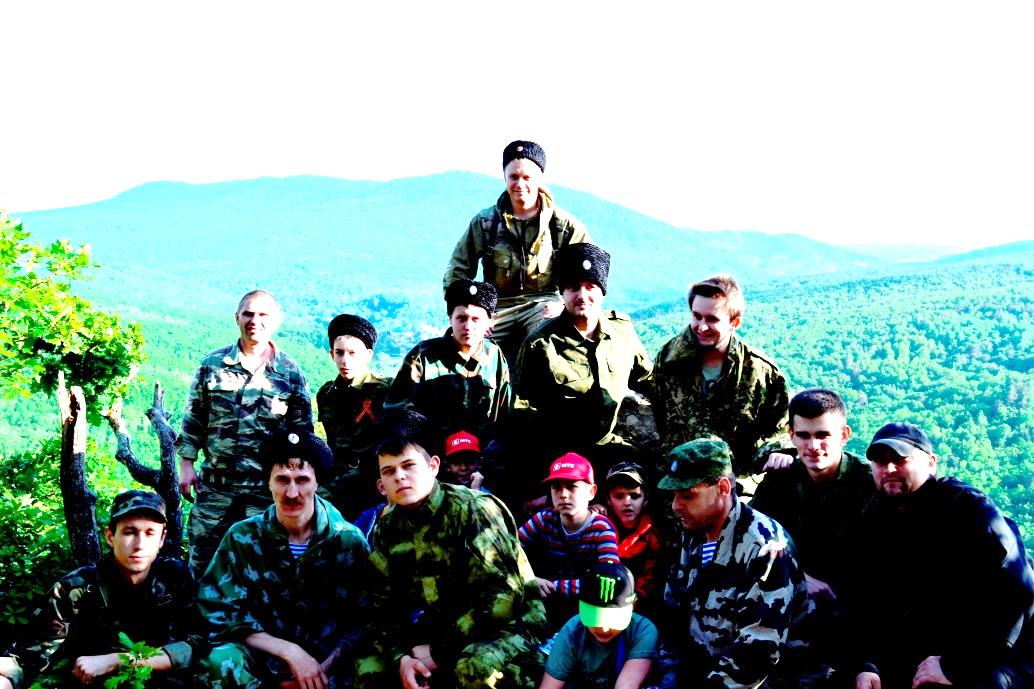 Муниципальное бюджетное образовательное учреждение дополнительного образования муниципального образования город Краснодар «Центр развития творчества детей и юношества»	Практический семинар «Прикладная физическая подготовка учащихся 12-14 лет, на основе традиционных казачьих средств»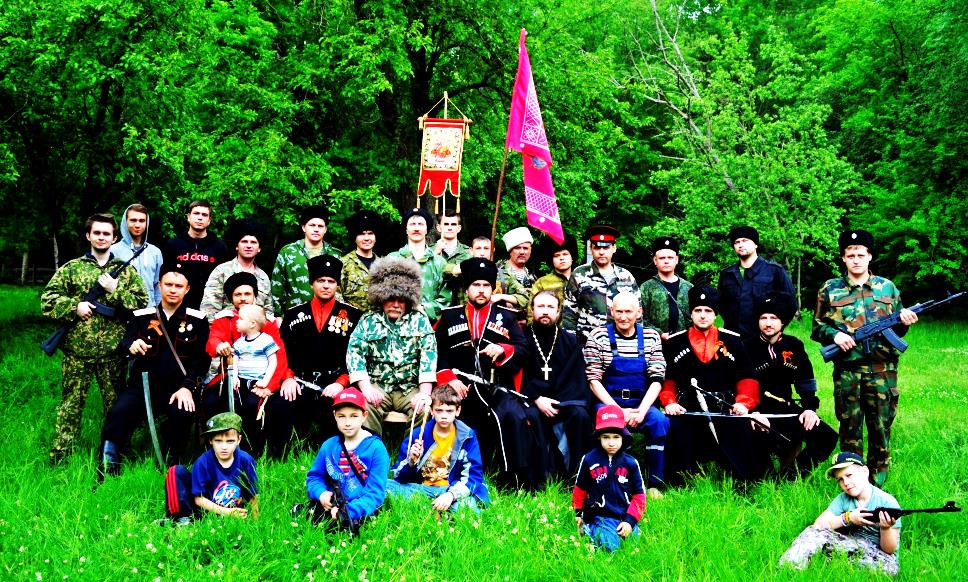 Программа проведения практического семинара «Прикладная физическая подготовка учащихся 12-14 лет, на основе традиционных казачьих средств»